Интегрированная проверочная работа для 1 класса (конец года).Ученика(цы) 1 класса МБОУ СОШ№10							Чтение.                       Зеленый заяцЗадание 1.Начни читать текст. По сигналу учителя поставь палочку после того слова, до которого дочитал. Дочитай текст до конца.Задание 2.Подумай, что ты прочитал: рассказ или сказку?  Подчеркни нужное словорассказ           сказкаЗадание 3.Соедини слова стрелками так, чтобы было легко пересказать текстлягушки лягушоноклужайказаяц серыйзаяц зеленыйЗадание 4.Внимательно прочитай текст и найди готовую загадку про одного из героев.____________________________________________________________________________________________Русский язык.Задание 1.1)​ Найди в тексте и спиши выделенные жирным шрифтом слова._________________________________________________________________2) Раздели эти слова вертикальной чертой на слоги.3) Поставь ударение в этих словах.4) Определи и запиши цифрой в прямоугольнике рядом со словами количество звуков и количество букв.5) Подчеркни в записанных словах буквы мягких согласных звуков.МатематикаЗадание 1.Сосчитай сколько лапок у трёх лягушат?Ответ: у лягушат   		лапокЗадание 2.Рядом с лужайкой растут 8 деревьев и 5 кустов.Чего меньше?				На сколько?				*Задание 3.Сколько зайчиков спряталось в кустах, если видно 3 торчащих уха?Ответ:					Окружающий мирЗадание 1.Выпиши из текста в два столбика:Задание 2.К какой группе природы относятся выписанные тобой слова?Летом все было зеленое на лугу: зеленая трава,Летом все было зеленое на лугу: зеленая трава,Зеленая листва на кустах и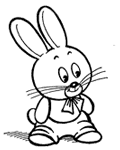 деревьях.  По зеленой травепрыгали зеленые лягушки игромко квакали.Ну а потом на эту зеленуюлужайку прискакал заяц.  Его увидел лягушонок илужайку прискакал заяц.  Его увидел лягушонок иговорит: «Квак - квак. Зимой ты белый, а летомговорит: «Квак - квак. Зимой ты белый, а летомсерый.  Летом надо быть зеленым.  Ступай исерый.  Летом надо быть зеленым.  Ступай иперекрасься.»перекрасься.»Пошел заяц и перекрасился. Когда вернулся, наПошел заяц и перекрасился. Когда вернулся, налужайке его никто не узнал. Только все сказали:лужайке его никто не узнал. Только все сказали:«Посмотрите, какая смешная лягушка, у нее очень -«Посмотрите, какая смешная лягушка, у нее очень -- очень длинные уши!»- очень длинные уши!»растенияживотныеЖивая природаНеживая природа